Commission économique pour l’EuropeComité des transports intérieursGroupe de travail des transports de marchandises dangereusesCentième session											29 avril 2016Genève, 9-13 mai 2016Point 8 de l'ordre du jour provisoireQuestions diverses		Information concernant un accident de transport de marchandises dangereuses selon le 1.8.5		Communication du Gouvernement de Résumé de l’accident :Le 16 novembre 2015, à 15h15, un accident concernant un transport de bouteilles de gaz qui a eu lieu sur l’autoroute A11 près d’Angers a entraîné des conséquences matérielles très importantes. Il n’y a pas eu de victimes du fait de la situation en rase campagne et du faible trafic au moment de l’accident. Cependant, compte tenu de l’étendu des effets constatés, les conséquences sont potentiellement catastrophiques en cas de survenance d’un tel événement en zone urbaine ou de circulation dense.Résumé de l’événementLe véhicule impliqué est un véhicule semi-remorque transportant  de GPL du No ONU 1965 (32 palettes totalisant 1027 bouteilles en acier ou en matériau composite, de 13 ou ).Le 16 novembre 2015, partant à 7h, à vide, le conducteur parcourt  par autoroute pour effectuer un chargement de bouteilles de GPL. L'opération de chargement dure 1 heure. A 11h40, il reprend la route en sens inverse. Sur le chemin de retour, il effectue 3 pauses sans constater d'anomalie particulière. De l'aire de repos qu’il quitte à 14h40, il parcourt  quand le pneu arrière droit milieu de la semi-remorque éclate à 15h15. Presque aussitôt le pneu prend feu, obligeant le conducteur à immobiliser son véhicule sur la bande d'arrêt d'urgence à  d’une aire de repos, et à tenter d'éteindre l’incendie avec son extincteur de . Le feu diminue mais reprend de façon incontrôlable et s’étend au chargement. Les premières bouteilles explosent à 15h30. Le sinistre mobilise 45 sapeurs-pompiers qui mettent en place un périmètre de sécurité de . La phase d'attaque commence le 16 novembre à 15h18 (heure du 1er appel) pour se terminer à 22h00. Suit une phase de sécurisation assurée par les gendarmes (utilisation d’un hélicoptère équipé de caméra thermique, une reconnaissance du site et repérage des bouteilles encore en flamme…).Le 18 novembre, après évacuation des bouteilles, des débris, et remise en état de la chaussée, la circulation est rétablie à 16h45. L’autoroute est restée fermée à la circulation durant 49 heures. INF.20												PropositionLa cause de l’accident est clairement liée à un problème technique sur le véhicule, aucune erreur humaine n’ayant été constatée.Les effets sont comparables à ceux qui auraient été provoqués par certaines marchandises de la classe 1. Par ailleurs les feux sur les poids lourds dus à des problèmes de roulements, de freins …  ne sont pas des événements improbables.Nous proposons que soient examinées différentes pistes afin d’éviter la répétition de tels événements :- compte tenu des effets comparables à ceux d’un accident de certaines marchandises de la classe 1, il semble logique d’examiner la possibilité de protéger ce type de chargement par des dispositifs adaptés capables de résister à un feu d’essieu de façon analogue à ce qui est prévu pour les véhicules EX/III ;- une autre piste d’action consiste à examiner la possibilité d’équiper certains véhicules de dispositifs permettant d’avertir le conducteur des surchauffes d’essieux ou de freins.															INF.Annexe 1 Rapport conformément au 1.8.5INF.																																INF.Annexe 2 Photos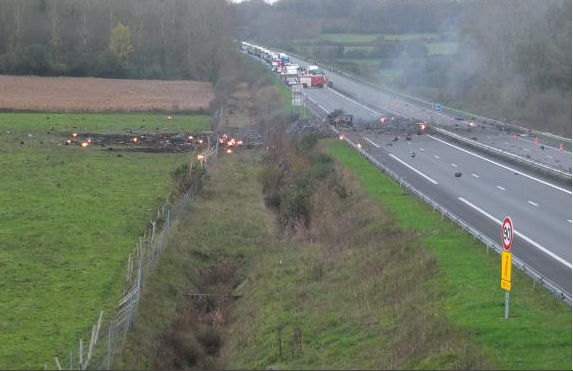 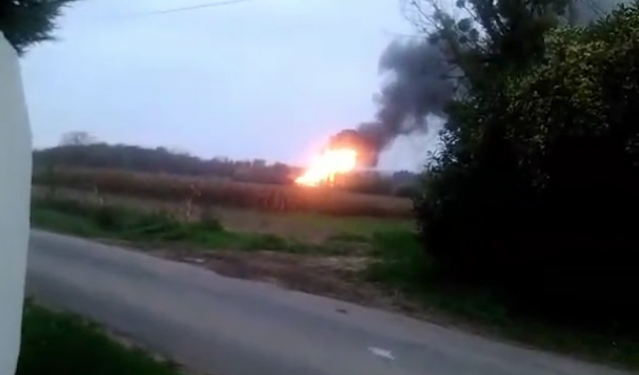 INF.201.	Mode1.	Mode□	RailNuméro du wagon (facultatif)☒	RouteNuméro d’immatriculation du véhicule (facultatif)2.	Date et lieu de l’événement2.	Date et lieu de l’événementAnnée: 2015…….	Mois: 11……………..	Jour: 16…………….	Heure: 15:15…………..Année: 2015…….	Mois: 11……………..	Jour: 16…………….	Heure: 15:15…………..Rail□	Gare
□	Gare de triage/gare de formation des trains
□	Site du chargement/déchargement/transbordement 
Lieu / Pays: 	………………………………………..ou□	Pleine voie
Désignation de la ligne: ………………………………
Kilomètres: …………………………………………...Route□	Agglomération 
□	Site du chargement/déchargement/transbordement☒	Route
Lieu / Pays: Autoroute A11, entre  et au niveau de la commune de DURTAL (49)3.	Topographie3.	Topographie□	Pente/inclinaison
□	Tunnel
□	Pont/passage inférieur/ sous-terrain
□	Carrefour□	Pente/inclinaison
□	Tunnel
□	Pont/passage inférieur/ sous-terrain
□	Carrefour4.	Conditions météorologiques particulières4.	Conditions météorologiques particulières□	Pluie
□	Neige
□	Glace
□	Brouillard
□	Orage
□	TempêteTempérature: … °C□	Pluie
□	Neige
□	Glace
□	Brouillard
□	Orage
□	TempêteTempérature: … °C5.	Description de l’événement5.	Description de l’événement□	Déraillement/sortie de route
□	Collision
□	Renversement/Retournement
☒	Feu
☒	Explosion
□	Perte
□	Défectuosité techniqueAutres détails de l’événement: Lundi 16/11/2015 : le conducteur roule sur l'autoroute A11 en direction du Mans, avec un chargement de bouteilles de GPL. A 15h15, après le péage de Corzé 49, le conducteur entend une explosion, au niveau de l'essieu arrière droit de la semi-remorque et des flammes apparaissent. Le conducteur se gare alors sur la bande d'arrêt d'urgence, en se serrant vers la glissière de sécurité. Il descend du véhicule, prend l'extincteur 6kg qui se trouve à l'extérieur de la cabine, le vide sur la roue en feu. Le feu s'arrête mais reprend aussitôt. Il appelle les pompiers. Le feu se répand très rapidement au niveau des pneus du train arrière de la remorque, puis se propage à la cargaison de bouteilles de GPL. Les premières bouteilles de GPL ont commencé à exploser vers 15h30. L'autoroute est rapidement bloquée dans les 2 sens et ce pendant 2 jours. 	□	Déraillement/sortie de route
□	Collision
□	Renversement/Retournement
☒	Feu
☒	Explosion
□	Perte
□	Défectuosité techniqueAutres détails de l’événement: Lundi 16/11/2015 : le conducteur roule sur l'autoroute A11 en direction du Mans, avec un chargement de bouteilles de GPL. A 15h15, après le péage de Corzé 49, le conducteur entend une explosion, au niveau de l'essieu arrière droit de la semi-remorque et des flammes apparaissent. Le conducteur se gare alors sur la bande d'arrêt d'urgence, en se serrant vers la glissière de sécurité. Il descend du véhicule, prend l'extincteur 6kg qui se trouve à l'extérieur de la cabine, le vide sur la roue en feu. Le feu s'arrête mais reprend aussitôt. Il appelle les pompiers. Le feu se répand très rapidement au niveau des pneus du train arrière de la remorque, puis se propage à la cargaison de bouteilles de GPL. Les premières bouteilles de GPL ont commencé à exploser vers 15h30. L'autoroute est rapidement bloquée dans les 2 sens et ce pendant 2 jours. 	6. Marchandises dangereuses impliquées6. Marchandises dangereuses impliquées6. Marchandises dangereuses impliquées6. Marchandises dangereuses impliquées6. Marchandises dangereuses impliquées6. Marchandises dangereuses impliquées6. Marchandises dangereuses impliquées6. Marchandises dangereuses impliquéesN° ONU (1)ClasseGroupe d’emballageQuantité estimée de produits perdus
(kg ou l)(2)Quantité estimée de produits perdus
(kg ou l)(2)Moyen de rétention(3)Matériau du moyen de rétentionType de défaut du moyen de rétention(4)1965, hydrocarbure gazeux en mélanges liquéfié, N.S.A21Acier etcomposite3(1) Indiquer également le nom technique dans le cas des marchandises dangereuses relevant d’une rubrique collective à laquelle s’applique la disposition spéciale 274.(1) Indiquer également le nom technique dans le cas des marchandises dangereuses relevant d’une rubrique collective à laquelle s’applique la disposition spéciale 274.(1) Indiquer également le nom technique dans le cas des marchandises dangereuses relevant d’une rubrique collective à laquelle s’applique la disposition spéciale 274.(1) Indiquer également le nom technique dans le cas des marchandises dangereuses relevant d’une rubrique collective à laquelle s’applique la disposition spéciale 274.(2) Pour la classe 7, indiquer les valeurs conformément aux critères énoncés sous 1.8.5.3.(2) Pour la classe 7, indiquer les valeurs conformément aux critères énoncés sous 1.8.5.3.(2) Pour la classe 7, indiquer les valeurs conformément aux critères énoncés sous 1.8.5.3.(2) Pour la classe 7, indiquer les valeurs conformément aux critères énoncés sous 1.8.5.3.(3) Indiquer le numéro approprié1	Emballage
2	GRV
3	Grand emballage
4	Petit conteneur
5	Wagon
6	Véhicule
7	Wagon-citerne
8	Véhicule-citerne
9	Wagon-batterie
10	Véhicule-batterie
11	Wagon avec citernes amovibles
12	Citerne démontable
13	Grand conteneur
14	Conteneur-citerne
15	CGEM
16	Citerne mobile(3) Indiquer le numéro approprié1	Emballage
2	GRV
3	Grand emballage
4	Petit conteneur
5	Wagon
6	Véhicule
7	Wagon-citerne
8	Véhicule-citerne
9	Wagon-batterie
10	Véhicule-batterie
11	Wagon avec citernes amovibles
12	Citerne démontable
13	Grand conteneur
14	Conteneur-citerne
15	CGEM
16	Citerne mobile(3) Indiquer le numéro approprié1	Emballage
2	GRV
3	Grand emballage
4	Petit conteneur
5	Wagon
6	Véhicule
7	Wagon-citerne
8	Véhicule-citerne
9	Wagon-batterie
10	Véhicule-batterie
11	Wagon avec citernes amovibles
12	Citerne démontable
13	Grand conteneur
14	Conteneur-citerne
15	CGEM
16	Citerne mobile(3) Indiquer le numéro approprié1	Emballage
2	GRV
3	Grand emballage
4	Petit conteneur
5	Wagon
6	Véhicule
7	Wagon-citerne
8	Véhicule-citerne
9	Wagon-batterie
10	Véhicule-batterie
11	Wagon avec citernes amovibles
12	Citerne démontable
13	Grand conteneur
14	Conteneur-citerne
15	CGEM
16	Citerne mobile(4) Indiquer le numéro approprié1	Perte
2	Feu
3	Explosion
4	Défaut de structure(4) Indiquer le numéro approprié1	Perte
2	Feu
3	Explosion
4	Défaut de structure(4) Indiquer le numéro approprié1	Perte
2	Feu
3	Explosion
4	Défaut de structure(4) Indiquer le numéro approprié1	Perte
2	Feu
3	Explosion
4	Défaut de structure7.	Cause de l’événement (si elle ne fait pas de doute)7.	Cause de l’événement (si elle ne fait pas de doute)7.	Cause de l’événement (si elle ne fait pas de doute)7.	Cause de l’événement (si elle ne fait pas de doute)7.	Cause de l’événement (si elle ne fait pas de doute)7.	Cause de l’événement (si elle ne fait pas de doute)7.	Cause de l’événement (si elle ne fait pas de doute)7.	Cause de l’événement (si elle ne fait pas de doute)☒	Défectuosité technique
□	Arrimage non conforme
□	Cause d'exploitation (chemins de fer)
□	Autres: Echauffement de l'essieu arrière au niveau de la roue. 	☒	Défectuosité technique
□	Arrimage non conforme
□	Cause d'exploitation (chemins de fer)
□	Autres: Echauffement de l'essieu arrière au niveau de la roue. 	☒	Défectuosité technique
□	Arrimage non conforme
□	Cause d'exploitation (chemins de fer)
□	Autres: Echauffement de l'essieu arrière au niveau de la roue. 	☒	Défectuosité technique
□	Arrimage non conforme
□	Cause d'exploitation (chemins de fer)
□	Autres: Echauffement de l'essieu arrière au niveau de la roue. 	☒	Défectuosité technique
□	Arrimage non conforme
□	Cause d'exploitation (chemins de fer)
□	Autres: Echauffement de l'essieu arrière au niveau de la roue. 	☒	Défectuosité technique
□	Arrimage non conforme
□	Cause d'exploitation (chemins de fer)
□	Autres: Echauffement de l'essieu arrière au niveau de la roue. 	☒	Défectuosité technique
□	Arrimage non conforme
□	Cause d'exploitation (chemins de fer)
□	Autres: Echauffement de l'essieu arrière au niveau de la roue. 	☒	Défectuosité technique
□	Arrimage non conforme
□	Cause d'exploitation (chemins de fer)
□	Autres: Echauffement de l'essieu arrière au niveau de la roue. 	8.	Conséquences de l’événement8.	Conséquences de l’événement8.	Conséquences de l’événement8.	Conséquences de l’événement8.	Conséquences de l’événement8.	Conséquences de l’événement8.	Conséquences de l’événement8.	Conséquences de l’événementDommage corporel lié aux marchandises dangereuses:
□	Morts (nombre:	)
□	Blessés (nombre:	)
Perte de produit:☒	Oui
□	Non
□	Risque imminent de perte de produit
Dommages matériels ou à l'environnement:☒	Montant estimé du dommage		50 000 Euros
□	Montant estimé du dommage	>	50 000 Euros
Intervention des autorités:☒	Oui	□	Évacuation des personnes pendant au moins trois heures en raison de la présence des marchandises dangereuses		☒	Fermeture des voies de circulation pendant au moins trois heures en raison de la présence des marchandises dangereuses□ NonDommage corporel lié aux marchandises dangereuses:
□	Morts (nombre:	)
□	Blessés (nombre:	)
Perte de produit:☒	Oui
□	Non
□	Risque imminent de perte de produit
Dommages matériels ou à l'environnement:☒	Montant estimé du dommage		50 000 Euros
□	Montant estimé du dommage	>	50 000 Euros
Intervention des autorités:☒	Oui	□	Évacuation des personnes pendant au moins trois heures en raison de la présence des marchandises dangereuses		☒	Fermeture des voies de circulation pendant au moins trois heures en raison de la présence des marchandises dangereuses□ NonDommage corporel lié aux marchandises dangereuses:
□	Morts (nombre:	)
□	Blessés (nombre:	)
Perte de produit:☒	Oui
□	Non
□	Risque imminent de perte de produit
Dommages matériels ou à l'environnement:☒	Montant estimé du dommage		50 000 Euros
□	Montant estimé du dommage	>	50 000 Euros
Intervention des autorités:☒	Oui	□	Évacuation des personnes pendant au moins trois heures en raison de la présence des marchandises dangereuses		☒	Fermeture des voies de circulation pendant au moins trois heures en raison de la présence des marchandises dangereuses□ NonDommage corporel lié aux marchandises dangereuses:
□	Morts (nombre:	)
□	Blessés (nombre:	)
Perte de produit:☒	Oui
□	Non
□	Risque imminent de perte de produit
Dommages matériels ou à l'environnement:☒	Montant estimé du dommage		50 000 Euros
□	Montant estimé du dommage	>	50 000 Euros
Intervention des autorités:☒	Oui	□	Évacuation des personnes pendant au moins trois heures en raison de la présence des marchandises dangereuses		☒	Fermeture des voies de circulation pendant au moins trois heures en raison de la présence des marchandises dangereuses□ NonDommage corporel lié aux marchandises dangereuses:
□	Morts (nombre:	)
□	Blessés (nombre:	)
Perte de produit:☒	Oui
□	Non
□	Risque imminent de perte de produit
Dommages matériels ou à l'environnement:☒	Montant estimé du dommage		50 000 Euros
□	Montant estimé du dommage	>	50 000 Euros
Intervention des autorités:☒	Oui	□	Évacuation des personnes pendant au moins trois heures en raison de la présence des marchandises dangereuses		☒	Fermeture des voies de circulation pendant au moins trois heures en raison de la présence des marchandises dangereuses□ NonDommage corporel lié aux marchandises dangereuses:
□	Morts (nombre:	)
□	Blessés (nombre:	)
Perte de produit:☒	Oui
□	Non
□	Risque imminent de perte de produit
Dommages matériels ou à l'environnement:☒	Montant estimé du dommage		50 000 Euros
□	Montant estimé du dommage	>	50 000 Euros
Intervention des autorités:☒	Oui	□	Évacuation des personnes pendant au moins trois heures en raison de la présence des marchandises dangereuses		☒	Fermeture des voies de circulation pendant au moins trois heures en raison de la présence des marchandises dangereuses□ NonDommage corporel lié aux marchandises dangereuses:
□	Morts (nombre:	)
□	Blessés (nombre:	)
Perte de produit:☒	Oui
□	Non
□	Risque imminent de perte de produit
Dommages matériels ou à l'environnement:☒	Montant estimé du dommage		50 000 Euros
□	Montant estimé du dommage	>	50 000 Euros
Intervention des autorités:☒	Oui	□	Évacuation des personnes pendant au moins trois heures en raison de la présence des marchandises dangereuses		☒	Fermeture des voies de circulation pendant au moins trois heures en raison de la présence des marchandises dangereuses□ NonDommage corporel lié aux marchandises dangereuses:
□	Morts (nombre:	)
□	Blessés (nombre:	)
Perte de produit:☒	Oui
□	Non
□	Risque imminent de perte de produit
Dommages matériels ou à l'environnement:☒	Montant estimé du dommage		50 000 Euros
□	Montant estimé du dommage	>	50 000 Euros
Intervention des autorités:☒	Oui	□	Évacuation des personnes pendant au moins trois heures en raison de la présence des marchandises dangereuses		☒	Fermeture des voies de circulation pendant au moins trois heures en raison de la présence des marchandises dangereuses□ Non